Рапоткина Наталья НиколаевнаУчитель физики МОБУ «Основная общеобразовательная школа № 3» г. ОренбургаКарточка по теме: «Строение и принцип работы электрической лампы. Электронагревательные приборы.  Предохранители»Краткая аннотацияКарточка рассчитана на учащихся 9 класса, обучающихся по программе Перышкина А. В. Материал подобран с учетом темы «Строение атома. Опыты Резерфорда». Вопросы и задания развивают у учащихся познавательную деятельность и нацелены на работу с текстовым материалом учебника и дополнительных источников информации в тои числе и электронных. В карточке в свободных строчках ученик вписывает ответы. В данном дидактическом материале используется графический материал: рисунки, схема, таблица. С картой учащийся работает индивидуально, а можно организовать работу в группах или парах.Используемая литература: Перышкин А.В. Физика. 7 кл.: Учебн. для общеобразоват. учеб. заведений. – 5-е изд. – М.: Дрофа, 2008. – 191с. 1. Каковы основные положения молекулярно-кинетической теории?____________________________________________________________________________________________________________________________________________________________________________2. Что такое молекула?____________________________________________________________________________3. Что такое атом?________________________________________________________________________________4. Почему атом нейтрален?________________________________________________________________________5. Сравнить массу протона и электрона______________________________________________________________________________________________________________________________________________________________6. Каков заряд протона____________________________7. Каков заряд электрона__________________________8. Что такое радиоактивность?____________________________________________________________________9. Что представляет собой α-излучение______________________________________________________________10. Что представляет собой β-излучение_____________________________________________________________11.Что представляет собой -излучение______________________________________________________________12. Опишите какие устройства входят в опыт Резерфорда._____________________________________________________________________________________________________________________________________________________________________________________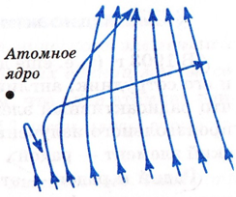 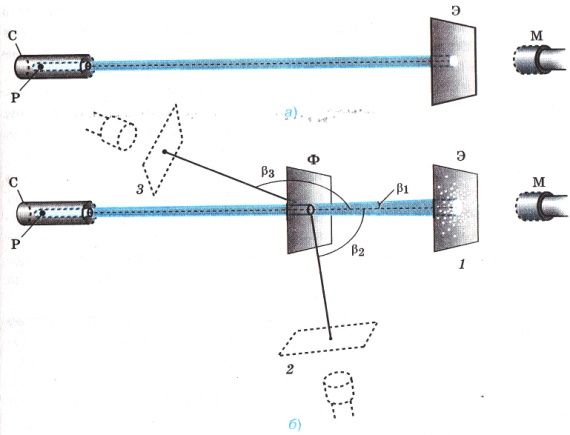 13. Ответьте, пользуясь рисунком, какой следует вывод из опыта Резерфорда.________________________________________________________________________________________________14. Заполните таблицу: 1. Каковы основные положения молекулярно-кинетической теории?____________________________________________________________________________________________________________________________________________________________________________2. Что такое молекула?____________________________________________________________________________3. Что такое атом?________________________________________________________________________________4. Почему атом нейтрален?________________________________________________________________________5. Сравнить массу протона и электрона______________________________________________________________________________________________________________________________________________________________6. Каков заряд протона____________________________7. Каков заряд электрона__________________________8. Что такое радиоактивность?____________________________________________________________________9. Что представляет собой α-излучение______________________________________________________________10. Что представляет собой β-излучение_____________________________________________________________11.Что представляет собой -излучение______________________________________________________________12. Опишите какие устройства входят в опыт Резерфорда._____________________________________________________________________________________________________________________________________________________________________________________13. Ответьте, пользуясь рисунком, какой следует вывод из опыта Резерфорда.________________________________________________________________________________________________14. Заполните таблицу: 